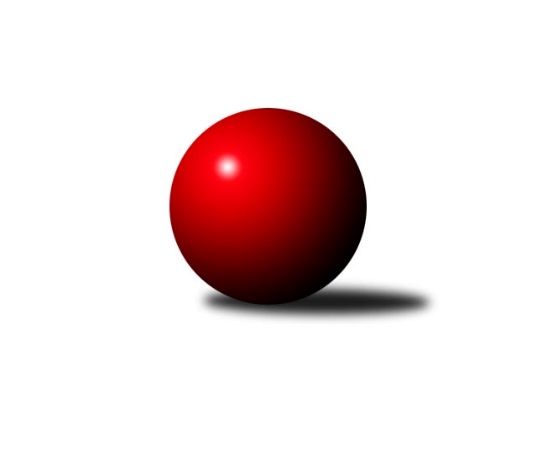 Č.20Ročník 2021/2022	19.3.2022Nejlepšího výkonu v tomto kole: 2664 dosáhlo družstvo: TJ Šabina Krajský přebor KV 2021/2022Výsledky 20. kolaSouhrnný přehled výsledků:Kuželky Aš C	- TJ Šabina 	4:12	2575:2664		19.3.TJ Jáchymov B	- SKK K.Vary B 	4:12	2257:2354		19.3.Sokol Teplá	- TJ Lomnice B	4:12	2370:2464		19.3.Loko Cheb C	- TJ Lomnice C	6:10	2614:2653		19.3.Slovan KV C	- Kuželky Aš B	2:14	2322:2504		19.3.Tabulka družstev:	1.	TJ Lomnice B	18	15	1	2	206 : 82 	 	 2532	31	2.	Kuželky Aš B	18	15	1	2	202 : 86 	 	 2500	31	3.	TJ Lomnice C	18	13	1	4	188 : 100 	 	 2481	27	4.	TJ Šabina	18	13	0	5	195 : 93 	 	 2530	26	5.	Slovan KV C	19	8	3	8	146 : 158 	 	 2410	19	6.	Sokol Teplá	19	6	2	11	143 : 161 	 	 2431	14	7.	Kuželky Aš C	18	5	2	11	114 : 174 	 	 2377	12	8.	SKK K.Vary B	18	5	2	11	108 : 180 	 	 2267	12	9.	Loko Cheb C	18	5	1	12	103 : 185 	 	 2323	11	10.	TJ Jáchymov B	18	3	3	12	98 : 190 	 	 2336	9	11.	TJ Lomnice D	18	3	2	13	97 : 191 	 	 2383	8Podrobné výsledky kola:	 Kuželky Aš C	2575	4:12	2664	TJ Šabina 	Vladimír Veselý ml.	 	 202 	 208 		410 	 0:2 	 452 	 	222 	 230		Tomáš Seidl	Václav Vieweg	 	 244 	 215 		459 	 2:0 	 436 	 	209 	 227		Pavel Kučera	Jitka Laudátová	 	 204 	 220 		424 	 0:2 	 438 	 	227 	 211		Jiří Beneš ml.	Ivona Mašková	 	 234 	 233 		467 	 2:0 	 428 	 	222 	 206		Marek Zvěřina	Václav Mašek	 	 183 	 198 		381 	 0:2 	 430 	 	224 	 206		Jaromír Černý	Ota Laudát	 	 208 	 226 		434 	 0:2 	 480 	 	239 	 241		František Seidlrozhodčí: Václav MašekNejlepší výkon utkání: 480 - František Seidl	 TJ Jáchymov B	2257	4:12	2354	SKK K.Vary B 	Vlastimil Čegan	 	 168 	 180 		348 	 0:2 	 350 	 	163 	 187		Blanka Martinková	František Živný	 	 196 	 176 		372 	 0:2 	 419 	 	210 	 209		Libor Kupka	Štefan Mrenica	 	 186 	 192 		378 	 2:0 	 341 	 	175 	 166		Pavel Pazdera *1	Jiří Šeda *2	 	 187 	 168 		355 	 0:2 	 438 	 	216 	 222		Josef Ženíšek	Martin Bezouška	 	 196 	 181 		377 	 2:0 	 373 	 	202 	 171		Miroslav Špaček	Vladimír Maxa	 	 207 	 220 		427 	 0:2 	 433 	 	206 	 227		Václav Zemanrozhodčí: Jiří Šedastřídání: *1 od 62. hodu Jiří Gabriško, *2 od 64. hodu Jaroslav StulíkNejlepší výkon utkání: 438 - Josef Ženíšek	 Sokol Teplá	2370	4:12	2464	TJ Lomnice B	Luboš Axamský	 	 181 	 179 		360 	 0:2 	 410 	 	207 	 203		Zuzana Kožíšková	Josef Bílek	 	 195 	 210 		405 	 2:0 	 393 	 	205 	 188		Jiří Guba	Jiří Velek	 	 174 	 213 		387 	 0:2 	 428 	 	214 	 214		Pavel Přerost	Petr Tauber	 	 212 	 195 		407 	 2:0 	 387 	 	198 	 189		Rudolf Štěpanovský	Jiří Tauber	 	 191 	 198 		389 	 0:2 	 418 	 	212 	 206		Lucie Vajdíková	Miroslav Pešťák	 	 215 	 207 		422 	 0:2 	 428 	 	203 	 225		Hubert Gubarozhodčí: Luboš AxamskýNejlepšího výkonu v tomto utkání: 428 kuželek dosáhli: Pavel Přerost, Hubert Guba	 Loko Cheb C	2614	6:10	2653	TJ Lomnice C	Jiří Čížek	 	 188 	 209 		397 	 0:2 	 447 	 	229 	 218		Jiří Flejšar	Ivan Rambousek	 	 218 	 190 		408 	 0:2 	 431 	 	195 	 236		Růžena Kovačíková	Vladimír Krýsl	 	 202 	 225 		427 	 2:0 	 403 	 	185 	 218		Monika Maněnová	Jana Hamrová	 	 233 	 232 		465 	 2:0 	 449 	 	221 	 228		Petr Janda	Jiří Nováček	 	 253 	 238 		491 	 2:0 	 481 	 	229 	 252		Xenie Sekáčová	Eva Nováčková	 	 207 	 219 		426 	 0:2 	 442 	 	232 	 210		Přemysl Krůtarozhodčí: Jana HamrováNejlepší výkon utkání: 491 - Jiří Nováček	 Slovan KV C	2322	2:14	2504	Kuželky Aš B	Martina Sobotková	 	 221 	 177 		398 	 2:0 	 390 	 	190 	 200		Václav Veselý	Václav Hlaváč ml.	 	 205 	 204 		409 	 0:2 	 412 	 	209 	 203		Jaroslav Solín	Kateřina Hlaváčová	 	 209 	 185 		394 	 0:2 	 428 	 	225 	 203		Luděk Kratochvíl	Zdeněk Kříž ml.	 	 182 	 143 		325 	 0:2 	 413 	 	213 	 200		Dagmar Jedličková	Jaroslava Chlupová	 	 208 	 172 		380 	 0:2 	 411 	 	234 	 177		Václav Pilař	Miroslav Handšuh	 	 207 	 209 		416 	 0:2 	 450 	 	228 	 222		Martina Pospíšilovározhodčí: Daniela StašováNejlepší výkon utkání: 450 - Martina PospíšilováPořadí jednotlivců:	jméno hráče	družstvo	celkem	plné	dorážka	chyby	poměr kuž.	Maximum	1.	František Seidl 	TJ Šabina 	443.04	301.8	141.2	4.6	6/6	(494)	2.	Martina Pospíšilová 	Kuželky Aš B	438.91	295.5	143.4	5.8	6/6	(476)	3.	Eduard Seidl 	TJ Šabina 	431.03	290.2	140.9	3.8	5/6	(475)	4.	Hubert Guba 	TJ Lomnice B	430.21	286.3	143.9	3.6	7/7	(494)	5.	Tomáš Seidl 	TJ Šabina 	430.03	296.9	133.1	5.8	6/6	(488)	6.	Jiří Guba 	TJ Lomnice B	428.44	292.1	136.3	6.3	5/7	(460)	7.	Lucie Vajdíková 	TJ Lomnice B	428.21	294.6	133.7	5.3	7/7	(452)	8.	Zuzana Kožíšková 	TJ Lomnice B	428.02	291.5	136.5	5.7	7/7	(453)	9.	Miroslav Pešťák 	Sokol Teplá	427.64	299.1	128.5	5.7	6/7	(455)	10.	Albert Kupčík 	TJ Lomnice D	426.96	288.1	138.8	6.1	7/7	(450)	11.	Přemysl Krůta 	TJ Lomnice C	423.52	294.9	128.6	7.0	6/6	(442)	12.	Pavel Přerost 	TJ Lomnice B	422.31	289.0	133.3	7.5	6/7	(462)	13.	Stanislav Pelc 	TJ Jáchymov B	422.23	296.6	125.6	8.3	7/7	(456)	14.	Václav Pilař 	Kuželky Aš B	421.98	295.4	126.6	8.0	6/6	(458)	15.	Miroslava Poláčková 	Sokol Teplá	421.86	291.2	130.6	6.8	7/7	(447)	16.	Luděk Stríž 	Slovan KV C	421.71	296.1	125.6	7.5	7/7	(472)	17.	Xenie Sekáčová 	TJ Lomnice C	419.97	291.7	128.3	7.5	4/6	(481)	18.	Jiří Flejšar 	TJ Lomnice C	419.55	292.9	126.6	8.0	6/6	(447)	19.	Luděk Kratochvíl 	Kuželky Aš B	419.35	288.2	131.2	6.5	5/6	(471)	20.	Miroslav Handšuh 	Slovan KV C	419.11	284.6	134.5	5.9	6/7	(468)	21.	Vladislav Urban 	Kuželky Aš B	418.75	292.6	126.2	8.0	5/6	(455)	22.	Jaromír Černý 	TJ Šabina 	417.58	289.3	128.3	6.8	6/6	(438)	23.	Libor Kupka 	SKK K.Vary B 	417.58	295.9	121.7	7.3	5/7	(460)	24.	Jiří Šafr 	Slovan KV C	417.37	290.7	126.7	6.9	7/7	(453)	25.	Jiří Beneš  ml.	TJ Šabina 	416.19	286.0	130.2	7.6	6/6	(474)	26.	Václav Zeman 	SKK K.Vary B 	414.27	290.4	123.8	7.7	7/7	(459)	27.	Petr Janda 	TJ Lomnice C	413.63	287.2	126.4	7.3	5/6	(449)	28.	Jaroslav Solín 	Kuželky Aš B	412.53	286.8	125.8	6.6	5/6	(447)	29.	Pavlína Stašová 	Slovan KV C	412.18	295.7	116.5	8.1	6/7	(451)	30.	Růžena Kovačíková 	TJ Lomnice C	409.28	293.3	116.0	8.9	6/6	(431)	31.	Marek Zvěřina 	TJ Šabina 	407.06	283.6	123.5	8.0	6/6	(432)	32.	Petr Tauber 	Sokol Teplá	406.73	279.5	127.2	5.3	5/7	(442)	33.	Dagmar Jedličková 	Kuželky Aš B	406.18	282.8	123.4	7.4	5/6	(466)	34.	Radek Plechatý 	TJ Lomnice D	405.70	289.1	116.6	9.4	5/7	(446)	35.	Ota Maršát  ml.	Kuželky Aš C	405.10	286.1	119.1	9.9	5/7	(452)	36.	Jiří Velek 	Sokol Teplá	404.78	285.6	119.2	7.7	7/7	(433)	37.	Rudolf Štěpanovský 	TJ Lomnice B	403.58	284.9	118.7	8.8	6/7	(436)	38.	Monika Maněnová 	TJ Lomnice C	402.93	288.7	114.2	8.0	6/6	(450)	39.	Jiří Šeda 	TJ Jáchymov B	402.28	286.0	116.3	7.7	7/7	(422)	40.	Václav Veselý 	Kuželky Aš B	401.83	282.3	119.5	7.6	6/6	(467)	41.	Ladislav Martínek 	TJ Jáchymov B	401.80	282.1	119.8	9.3	5/7	(431)	42.	Helena Pollnerová 	TJ Lomnice D	401.41	283.0	118.5	10.8	7/7	(437)	43.	Hanuš Slavík 	TJ Lomnice D	401.00	284.6	116.4	9.4	5/7	(440)	44.	Luboš Axamský 	Sokol Teplá	400.97	276.7	124.3	5.5	7/7	(429)	45.	Gerhard Brandl 	TJ Šabina 	400.83	284.0	116.8	9.2	4/6	(436)	46.	Ota Laudát 	Kuželky Aš C	399.19	277.9	121.3	6.9	5/7	(450)	47.	Václav Mašek 	Kuželky Aš C	398.67	277.4	121.2	8.6	6/7	(424)	48.	Jitka Laudátová 	Kuželky Aš C	397.90	283.8	114.1	10.5	6/7	(426)	49.	Eva Nováčková 	Loko Cheb C	397.13	280.1	117.0	9.2	6/7	(463)	50.	Dominik Kopčík 	Kuželky Aš C	396.20	281.3	114.9	9.1	5/7	(433)	51.	Miroslava Boková 	Sokol Teplá	395.97	275.8	120.1	8.6	5/7	(440)	52.	Petr Lidmila 	TJ Lomnice C	394.53	278.9	115.6	11.4	4/6	(444)	53.	Ivona Mašková 	Kuželky Aš C	391.87	282.6	109.3	10.1	6/7	(467)	54.	Libuše Korbelová 	TJ Lomnice D	390.53	278.8	111.8	12.3	5/7	(441)	55.	Vlastimil Čegan 	TJ Jáchymov B	390.02	275.1	114.9	10.5	7/7	(420)	56.	Vladimír Krýsl 	Loko Cheb C	388.33	280.0	108.4	10.2	7/7	(453)	57.	Hana Makarová 	TJ Jáchymov B	388.17	276.4	111.8	10.2	5/7	(423)	58.	Jana Hamrová 	Loko Cheb C	384.08	271.1	113.0	10.2	7/7	(465)	59.	Daniel Hussar 	Loko Cheb C	383.96	275.9	108.1	11.5	7/7	(445)	60.	Vladimír Veselý  ml.	Kuželky Aš C	383.45	280.3	103.2	11.1	6/7	(422)	61.	Lucie Maněnová 	TJ Lomnice D	378.70	272.9	105.8	11.6	7/7	(407)	62.	Jaroslava Chlupová 	Slovan KV C	376.20	263.7	112.5	11.3	5/7	(412)	63.	Ivan Rambousek 	Loko Cheb C	372.38	269.1	103.3	13.4	7/7	(433)	64.	Jiří Gabriško 	SKK K.Vary B 	371.93	272.9	99.0	12.2	5/7	(423)	65.	Miroslav Špaček 	SKK K.Vary B 	371.17	268.9	102.2	11.3	7/7	(423)	66.	Martin Bezouška 	TJ Jáchymov B	363.73	264.6	99.2	10.0	6/7	(470)	67.	Blanka Martinková 	SKK K.Vary B 	362.87	263.6	99.3	14.2	6/7	(439)		Václav Vieweg 	Kuželky Aš C	459.00	308.0	151.0	3.0	1/7	(459)		Jiří Nováček 	Loko Cheb C	451.65	305.8	145.9	3.6	4/7	(499)		Markéta Kopčíková 	Kuželky Aš C	434.00	304.0	130.0	7.0	1/7	(434)		František Mazák  nejml.	Kuželky Aš B	425.00	303.0	122.0	5.0	1/6	(425)		Tereza Štursová 	TJ Lomnice B	424.23	298.0	126.3	6.0	4/7	(446)		Lubomír Hromada 	TJ Lomnice C	417.12	284.4	132.8	8.2	3/6	(450)		Jaromír Valenta 	Sokol Teplá	416.50	287.5	129.0	3.0	2/7	(420)		Michaela Heidlerová 	TJ Lomnice D	415.00	300.0	115.0	10.0	1/7	(415)		Vít Veselý 	Kuželky Aš B	414.50	287.5	127.0	7.5	2/6	(424)		Vladimír Maxa 	TJ Jáchymov B	414.30	295.3	119.0	8.8	4/7	(444)		Jiří Tauber 	Sokol Teplá	413.17	291.3	121.8	5.5	4/7	(439)		Filip Maňák 	TJ Lomnice D	412.25	281.9	130.3	5.6	4/7	(427)		Josef Ženíšek 	SKK K.Vary B 	411.13	290.6	120.5	9.9	3/7	(438)		Zdeněk Chvátal 	TJ Lomnice B	409.22	287.2	122.0	8.4	3/7	(461)		Jiří Bláha 	Kuželky Aš C	409.07	284.5	124.5	8.7	4/7	(451)		Václav Šnajdr 	SKK K.Vary B 	406.50	287.5	119.0	8.3	1/7	(438)		Robert Žalud 	Slovan KV C	405.44	284.3	121.1	8.4	4/7	(437)		Štefan Mrenica 	TJ Jáchymov B	404.50	285.8	118.8	8.5	2/7	(425)		Josef Bílek 	Sokol Teplá	398.14	281.6	116.6	8.3	1/7	(414)		František Živný 	TJ Jáchymov B	397.17	282.5	114.6	10.4	3/7	(407)		František Mazák  ml.	Kuželky Aš B	397.00	285.0	112.0	6.0	1/6	(397)		Jiří Čížek 	Loko Cheb C	397.00	294.0	103.0	14.0	1/7	(397)		Pavel Kučera 	TJ Šabina 	395.93	279.7	116.2	8.0	3/6	(445)		Kateřina Hlaváčová 	Slovan KV C	394.00	281.8	112.3	12.0	3/7	(398)		Miroslav Budil 	Loko Cheb C	393.92	293.0	100.9	12.1	4/7	(463)		Pavel Pazdera 	SKK K.Vary B 	389.50	272.7	116.8	9.7	4/7	(430)		Iva Knesplová Koubková 	TJ Lomnice D	387.00	269.0	118.0	6.5	1/7	(401)		Martina Sobotková 	Slovan KV C	382.96	278.0	104.9	10.3	4/7	(453)		Rudolf Schimmer 	TJ Lomnice D	382.00	272.0	110.0	10.5	1/7	(396)		Petra Prouzová 	TJ Lomnice D	379.00	271.0	108.0	7.0	1/7	(379)		Adolf Klepáček 	Loko Cheb C	376.50	272.0	104.5	12.0	2/7	(380)		Jiří Mitáček  st.	SKK K.Vary B 	375.35	281.5	93.9	16.6	4/7	(406)		Václav Hlaváč  ml.	Slovan KV C	374.00	274.7	99.3	13.3	3/7	(409)		Jana Lukášková 	Sokol Teplá	373.60	260.6	113.0	9.0	3/7	(400)		Jana Čížková 	Sokol Teplá	369.00	273.0	96.0	11.0	1/7	(369)		Rostislav Milota 	Sokol Teplá	368.00	257.9	110.1	11.3	4/7	(403)		Hedvika Besedová 	Slovan KV C	367.67	256.3	111.3	13.4	4/7	(401)		Pavel Pokorný 	Loko Cheb C	363.00	264.7	98.3	14.3	3/7	(404)		Jaroslav Kovář 	TJ Jáchymov B	360.00	269.0	91.0	14.5	2/7	(362)		Jaroslav Stulík 	TJ Jáchymov B	355.94	261.7	94.3	13.8	4/7	(384)		Luboš Kožíšek 	TJ Lomnice D	350.00	273.0	77.0	19.0	1/7	(350)		Zdeňka Šultysová 	Slovan KV C	349.00	263.0	86.0	19.0	1/7	(349)		Josef Zvěřina 	TJ Lomnice D	346.83	256.8	90.0	18.2	3/7	(386)		Irena Balcarová 	SKK K.Vary B 	343.67	255.3	88.3	16.3	3/7	(364)		Zdeněk Kříž  ml.	Slovan KV C	325.00	241.0	84.0	18.0	1/7	(325)		Vladimír Čermák 	SKK K.Vary B 	316.00	235.0	81.0	18.0	1/7	(316)Sportovně technické informace:Starty náhradníků:registrační číslo	jméno a příjmení 	datum startu 	družstvo	číslo startu26818	Jiří Čížek	19.03.2022	Loko Cheb C	2x1800	Václav Vieweg	19.03.2022	Kuželky Aš C	1x
Hráči dopsaní na soupisku:registrační číslo	jméno a příjmení 	datum startu 	družstvo	Program dalšího kola:21. kolo			-- volný los -- - Slovan KV C	26.3.2022	so	9:00	SKK K.Vary B  - Kuželky Aš C	26.3.2022	so	9:00	TJ Lomnice B - TJ Jáchymov B	26.3.2022	so	9:00	TJ Šabina  - TJ Lomnice C	26.3.2022	so	11:30	Kuželky Aš B - Sokol Teplá	26.3.2022	so	17:00	TJ Lomnice D - Loko Cheb C	Nejlepší šestka kola - absolutněNejlepší šestka kola - absolutněNejlepší šestka kola - absolutněNejlepší šestka kola - absolutněNejlepší šestka kola - dle průměru kuželenNejlepší šestka kola - dle průměru kuželenNejlepší šestka kola - dle průměru kuželenNejlepší šestka kola - dle průměru kuželenNejlepší šestka kola - dle průměru kuželenPočetJménoNázev týmuVýkonPočetJménoNázev týmuPrůměr (%)Výkon8xJiří NováčekLoko Cheb C4918xFrantišek SeidlTJ Šabina117.434801xXenie SekáčováTJ Lomnice C4817xJiří NováčekLoko Cheb C114.74918xFrantišek SeidlTJ Šabina4801xIvona MaškováKuželky Aš C114.254671xIvona MaškováKuželky Aš C4671xXenie SekáčováTJ Lomnice C112.364811xJana HamrováLoko Cheb C4651xVáclav ViewegKuželky Aš C112.294591xVáclav ViewegKuželky Aš C4591xJosef ŽeníšekSKK K.Vary B110.91438